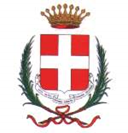 COMUNE DI ASTISETTORE CULTURA ISTITUTI CULTURALI, MANIFESTAZIONI E RICERCA FINANZIAMENTIPROVINCIA DI ASTICap. 14100- Piazza San Secondo, 1- AstiCentralino: +39.0141.399111C.F.: 00072360050/ P.I.: 00072360050E-mail: ricercafin@comune.asti.itPEC: protocollo.comuneasti@pec.itAllegato 2 - b)Domanda di partecipazione e relative dichiarazioniOGGETTO: BANDO CONCORSO DI IDEE “BOSCO DEGLI ASTIGIANI” - SCUOLE ISTANZA DI ISCRIZIONEIl/La sottoscritto/a Nome/cognome ………………...………………………………………………………nato/a a ...............…………. il ………………………………………………..……residente in ....……………………………………………......................C.F……………...............................................................................................in qualità di legale Rappresentante   o suo delegato:dell’Istituto………………………………………………………………………………………………………………………………………………………………………………………Sede legale……………………………………………………………………………………………………………………………………………………………………………..……….Telefono………………………………………………………………………………………………………………………………………….……………………………………………….Indicare tipologia di scuola (da barrare l’opzione corrispondente) Scuola primariaScuola secondaria di primo grado Scuola secondaria di secondo grado E-mail………………………………………………………………………………………………………………………………………………………………………………………………Codice fiscale/Partita Iva…………………………………………………………………………………………………………………………….…………………………………..Indirizzo di Posta Elettronica Certificata a cui inviare le comunicazioni ufficiali……………………………………………………………………………….*In caso di partenariato allegare protocollo di intesa che definisca la durata, i ruoli e i compiti di ogni soggetto coinvolto. CHIEDEDi essere ammesso a partecipare al Concorso di idee “Bosco degli astigiani”; DICHIARAai sensi dell’art. 46 D.P.R.28 dicembre 2000 n. 445 al fine di partecipare al concorso in oggetto, consapevole delle sanzioni previste per chi sottoscrive dichiarazioni mendaci (art. 76 del D.P.R. nr. 445/2000): Di essere scuola ubicata nel comune di Asti rientrante nell’elenco dei destinatari del concorso di cui all’art. 27 del presente bando; di avere preso visione delle norme e delle condizioni del bando e di accettarle senza riserve; di autorizzare la diffusione e la pubblicazione delle proposte ideative, del nome e cognome dei partecipanti, come disposto dall’art. 42 del bando. che la proposta progettuale è originale e frutto di elaborazione personale; di essere a conoscenza di tutte le conseguenze civili, penali ed amministrative derivanti da un eventuale plagio previste dalla legge 19 aprile 1925, n. 475; Luogo………………………………………………………………………….Data………………………………………………………………………………………………………………                                                                                                                           Firma del legale rappresentante della scuola                                                                                                         ………………………………………………………………………………………………………………Ai sensi dell’art. 38, comma 3, del D.P.R. 28/12/2000 n. 445, alla presente autocertificazione vengono allegate le fotocopie (chiare e leggibili) del documento di identità del/ dei sottoscrittori. Documenti da allegare:  Documento d’identità del legale rappresentante. N. Protocollo/N. identificativo (Riservato alla commissione)